Best Practices 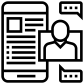 Stage 6 - Implementation and Communication INTRODUCTION Policy Cycle: 	Stage 1: Predevelopment – Identify & Conduct Analysis-Approval to Proceed Stage 2: Drafting / Writing Stage 3: Consultation Stage 4: Document Approval Stage 5: Publication / PostingStage 6: Implementation and Communication Stage 7: Evaluation and Review Now that the policy document has been published, implementation activities need to commence. These need to have been considered at the drafting stage, and finalised before the policy document is approved. If a document cannot be implemented there is no point in writing it. IDENTIFY IMPLEMENTATION AND COMMUNICATION ISSUES Use the Implementation and Communication template to identify: • IT business system constraints or required changes • methods of dissemination and communication (electronic, face-to-face, committee) • administrative changes (who, when, how) • measures to support ongoing enforcement of the policy document • resources needed for implementation • training, induction, briefings (who, when, how) • monitoring, measuring and reporting on implementation and effectiveness of policy document. ACTION TO ADDRESS THESE ISSUES • Identify Action Steps that will need to be taken to address the relevant implementation and communication issues. ALLOCATE RESPONSIBILITY • Identify the position title of the person who is responsible for each action step. TIMEFRAME • Identify a timeframe or deadline for completing each action step. NEXT STEPS • Enact the Implementation and Communication Plan. • Maintain a Log of issues that are identified with implementation using the ‘Issues Log’ template.  This is an excellent way to “Measure results”